                                  ZAJĘCIA LOGOPEDYCZNE – GR. IV, V                                                       08.05.2020 R.                                                     „ Strażak”              Cele:Usprawnianie pracy języka i wargWyrabianie zręcznych i celowych ruchów języka i wargBogacenie słownictaKształtownie spostrzegawczości słuchowejKształtowanie pocucia rytmuĆwiczenia oddechowe. Przygotuj słomkę. 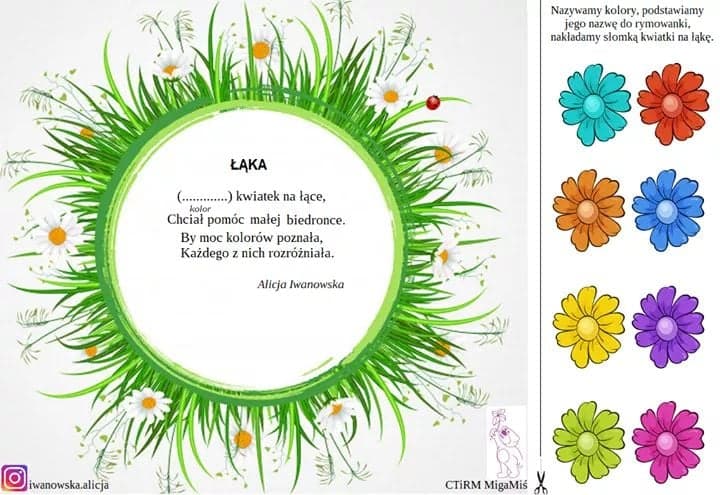 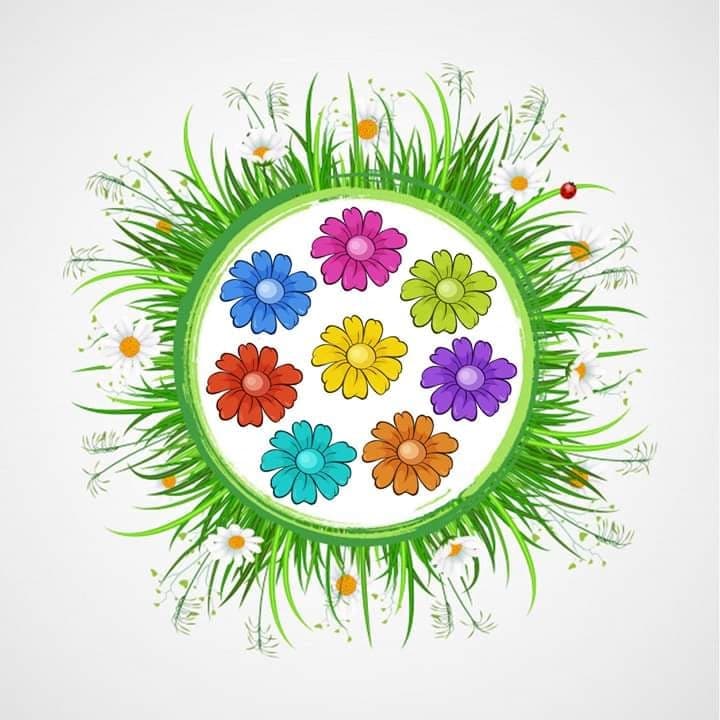 Gimnastyk buzi i języka.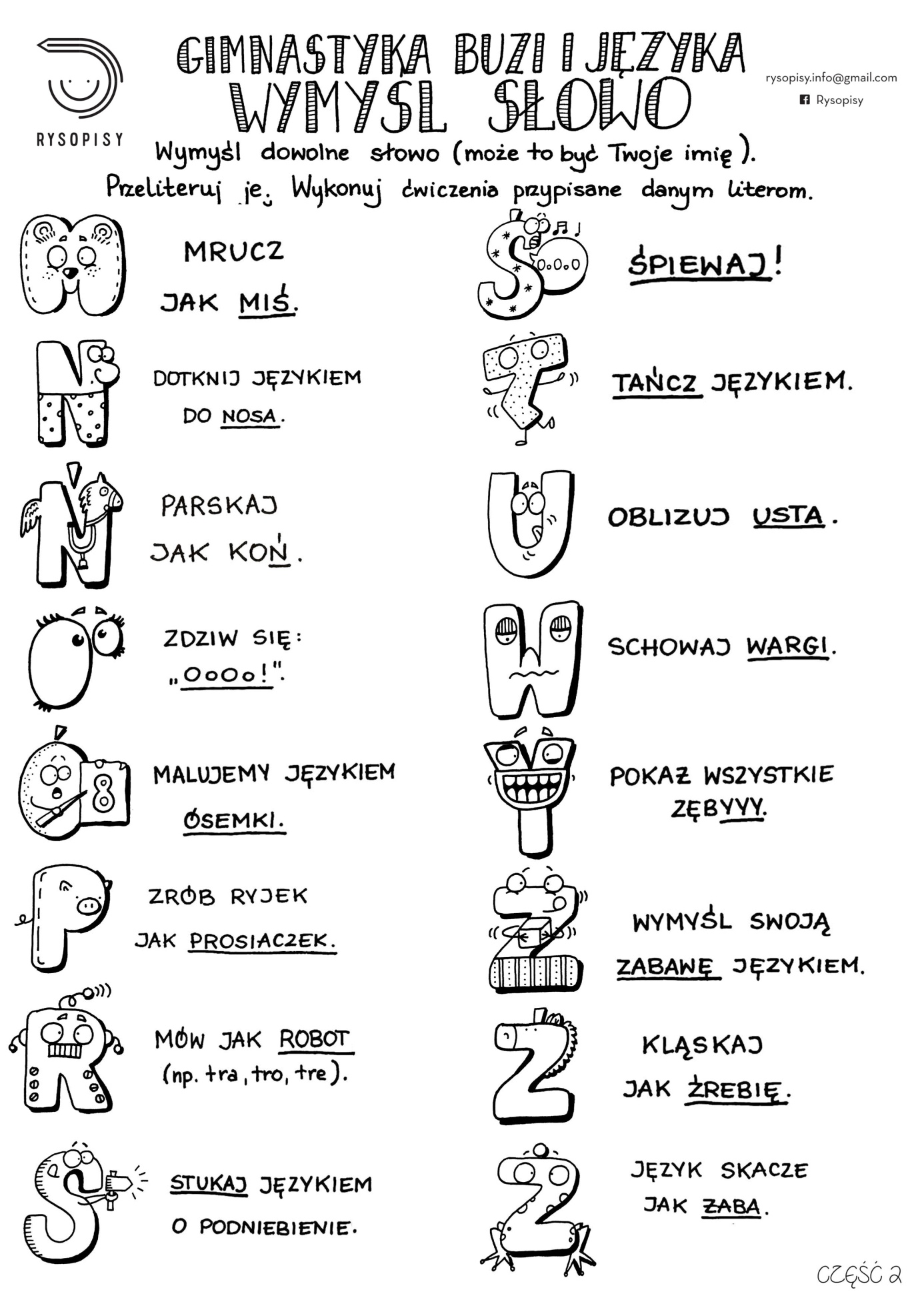 Rodzic czyta dziecku bajkę, zamieszczoną pod obrazkami. Dziecko słucha i wykonuje ćwiczenia, a następnie układa historyjkę obrazkową.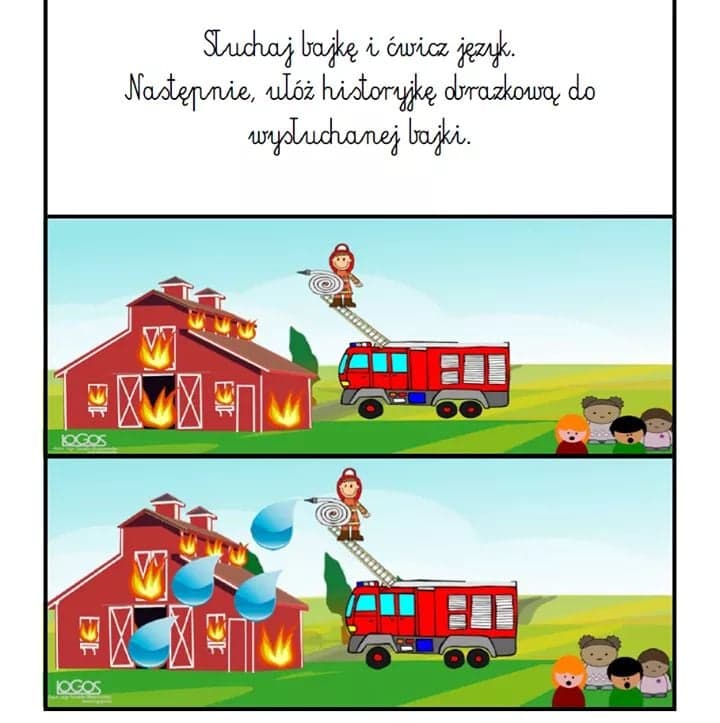 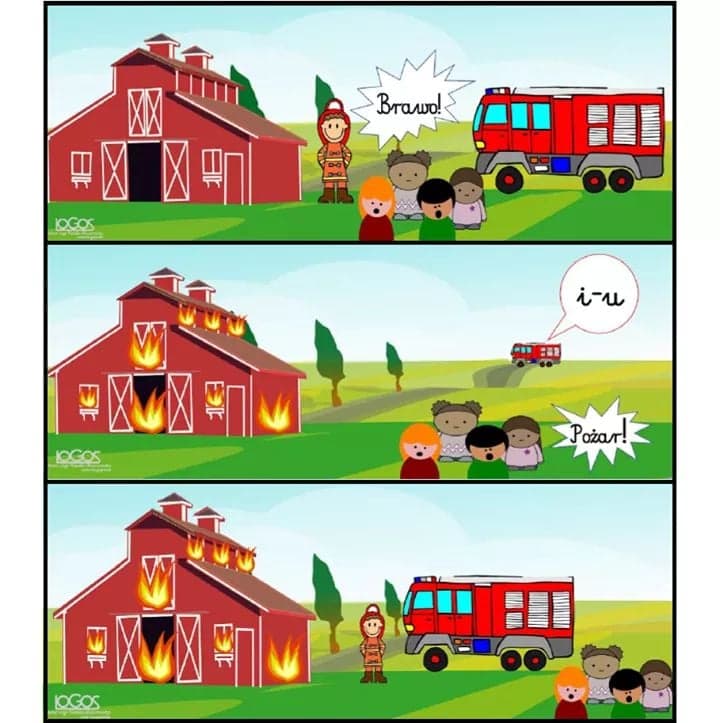 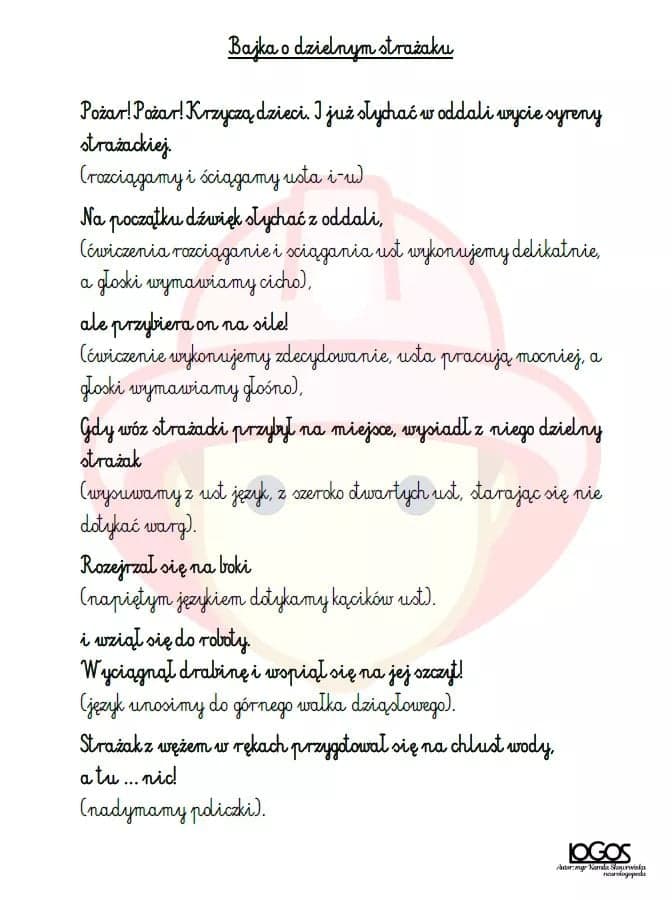 Źródło: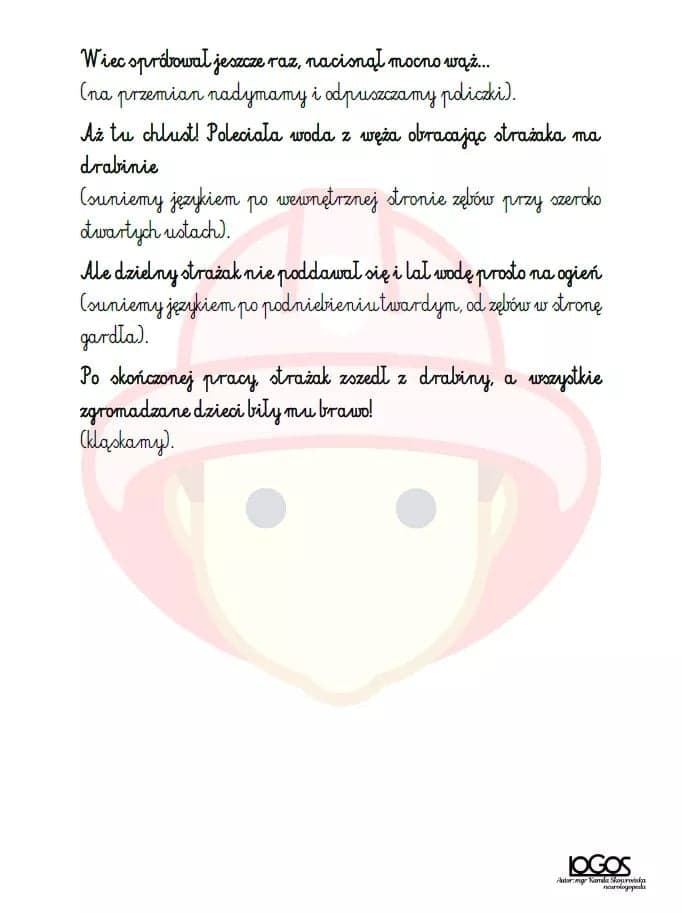 www.migamisie.plLOGOS- autor mgr Kamila Skowrońska- neurologopedahttps://mdk.swidnica.pl/gimnastyka-buzi-i-jezyka-3/